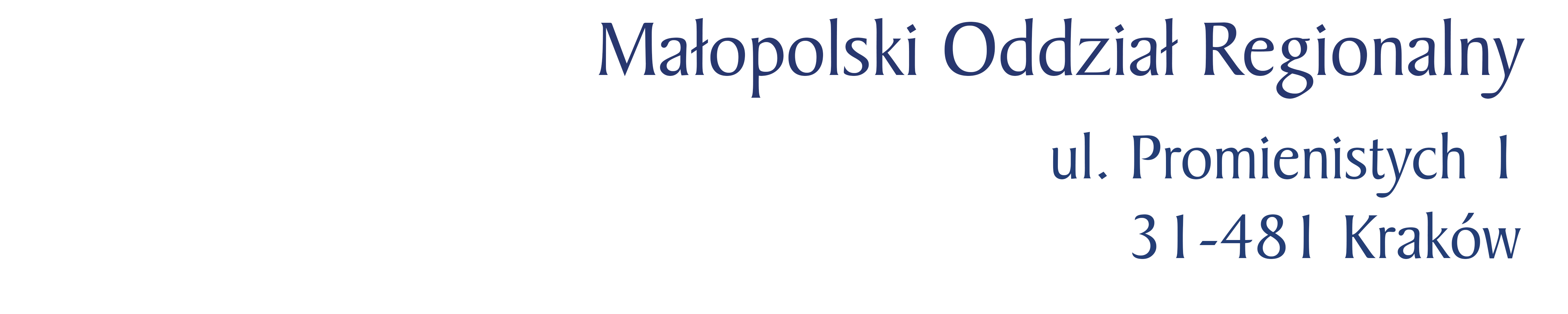 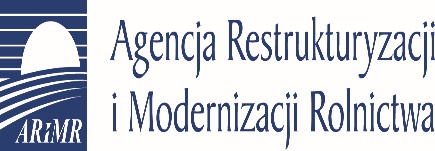 załącznik nr 1 do zapytania ofertowego (znak sprawy: BOR06.2305.17.2023)Formularz Ofertowy My (ja), niżej podpisani(y)......................................................................................................................................................działając w imieniu i na rzecz:....................................................................................................................................................(pełna nazwa Wykonawcy)....................................................................................................................................................(adres i siedziba Wykonawcy)Nawiązując do ogłoszonego postępowania na świadczenie usługi demontażu i montażu wraz z transportem regałów przesuwnych będących w posiadaniu Biura Powiatowego ARiMR w Oświęcimiu z ul. Wyspiańskiego 10 do ul. Kolbego 13 wraz z podwyższeniem 6 dwustronnych segmentów zamontowanych w nowej siedzibie biura 
o jeden poziom użytkowy tj. łącznie 36 mb półki użytkowej (zadanie 1) oraz dostawy wraz z montażem zestawu nowych regałów stacjonarnych w nowej siedzibie biura (zadanie 2):zgodnie z zapytaniem ofertowym oraz wzorem umowy oferujemy realizację ww. przedmiotu zamówienia 
za całkowitą cenę brutto PLN .................................... (słownie złotych: ..................................) w tym kwota należnego podatku od towarów i usług (VAT) PLN, co wynika z poniższych tabeli: Wartość przedmiotu zamówienia: Oświadczamy, że: Jesteśmy uprawnieni do występowania w obrocie prawnym zgodnie z wymogami ustawowymi.Posiadamy niezbędną wiedzę i doświadczenie oraz dysponuję odpowiednim potencjałem technicznym i osobami zdolnymi do wykonania  przedmiotu zamówienia (łącznie zadania 1 i 2). Wszystkie oświadczenia i informacje zamieszczone w ofercie są kompletne i prawdziwe.Zapoznaliśmy się z treścią zapytania ofertowego (w tym ze wzorem umowy). Nie wnosimy do niej zastrzeżeń i przyjmujemy warunki w niej zawarte. Zdobyliśmy wszelkie informacje potrzebne 
do właściwego opracowania oferty oraz należytego wykonania przedmiotu zamówienia. Oświadczam, że zaoferowane ceny zostały obliczone zgodnie z dyspozycjami zawartymi w zapytaniu ofertowym i zawierają wszystkie koszty związane z realizacją przedmiotu zamówienia. Usługę stanowiącą przedmiot zamówienia wykonamy w terminach określonych w zapytaniu ofertowym 
oraz wzorze umowy.Akceptujemy 21 dniowy termin płatności liczony od dnia otrzymania przez Zamawiającego prawidłowo wystawionej  faktury VAT.Zobowiązujemy się, w przypadku przyznania nam zamówienia, do zawarcia umowy w miejscu i terminie wyznaczonym przez Zamawiającego. W przypadku wybrania naszej oferty, osobą uprawnioną do kontaktów będzie: …………………………………………………………………………………………………tel.     ……………………………………, e-mail ……………………………………     Świadom odpowiedzialności karnej oświadczam, że załączone do oferty dokumenty opisują stan prawny i faktyczny, aktualny na dzień złożenia oferty (art. 297 k.k.).Lp.Rodzaj usługi (zadania)Cena nettoStawka VATCena brutto z VAT1.Zadanie 1Demontaż, montaż i nadbudowa regałów przesuwnych (zgodnie 
z treścią zapytania ofertowego)2.Zadanie 2Dostawa i montaż zestawu regałów przesuwnych (zgodnie z treścią zapytania ofertowego)Razem:__________                  ,        dn.    _________       , ____________________________________(podpis(-y) i pieczęć(-cie) osoby(-ób) upoważnionej (-ych)do reprezentowania Wykonawcy)